ПРИНЯТООбщим собранием работников ГБДОУ детского сада № 77УТВЕРЖДЕНОЗаведующий ГБДОУ детский сад № 77 Фрунзенского района Санкт-ПетербургаФрунзенского района Санкт-Петербурга	 	 С.А.Ковалевапротокол от 28.09.2023 года № 3с учётом мнения Совета родителей ГБДОУ детского сада № 77 Фрунзенского района Санкт-Петербурга протокол от 28.09.2023 года № 2Приказом от 28.09.2023 года № 99-ОДПРАВИЛА ПРИЕМА ВОСПИТАННИКОВ НА ОБУЧЕНИЕ ПО ОБРАЗОВАТЕЛЬНЫМ ПРОГРАММАМ ДОШКОЛЬНОГО ОБРАЗОВАНИЯВ ГОСУДАРСТВЕННОЕ БЮДЖЕТНОЕ ДОШКОЛЬНОЕ ОБРАЗОВАТЕЛЬНОЕ УЧРЕЖДЕНИЕДЕТСКИЙ САД № 77 ФРУНЗЕНСКОГО РАЙОНА САНКТ-ПЕТЕРБУРГА.Санкт-Петербург2023ПОЛОЖЕНИЯНастоящие Правила приема воспитанников на обучение по образовательным программам дошкольного образования (далее – Правила) определяют правила приема в Государственное бюджетное дошкольное образовательное учреждение детский сад № 77 Фрунзенского района Санкт-Петербурга (далее – образовательное учреждение).Правила разработаны в целях реализации прав граждан на получение общедоступного дошкольного образования в соответствии с:Конституцией Российской Федерации;Федеральным законом от 29.12. 2012 № 273-ФЗ «Об образовании в Российской Федерации», ст. 4, 9, 53, 55, 67 (с изменениями от 17 февраля 2023);Федеральным законом от 24.07.1998 № 124-ФЗ (ред. от 31.07.2020) «Об основных гарантиях прав ребенка в Российской Федерации»;Федеральным законом от 27.07. 2006 № 152-ФЗ «О персональных данных», ст.6 ч. 1 (с изменениями от 14 июля 2022);Федеральным законом от 25.07.2002 №115-ФЗ (ред. от 31.07.2020 года) "О правовом положении иностранных граждан в Российской Федерации", ст.2 (с изменениями от 22 декабря 2022 года);Приказом       Министерства	образования и      науки Российской   Федерации от 15.05. 2020 № 236 (с изменениями от 23 января 2023 года) «Об утверждениипорядка приема на обучение по образовательным программам дошкольного образования»;Приказом Министерства образования и науки Российской Федерации от 28.12.2015№ 1527 (с изменениями от 25 июня 2020 года) «Об утверждении порядка и условий осуществления перевода обучающихся из одной организации, осуществляющей образовательную деятельность по образовательным программам дошкольного образования, в другие организации, осуществляющие образовательную деятельность по образовательным программам соответствующих уровня и направленности»;Приказом Министерства образования и науки Российской Федерации от 13.01.2014№ 8 "Об утверждении примерной формы договора об образовании по образовательным программам дошкольного образования" (с изменениями на 10 ноября 2021 года);Приказом Министерства просвещения РФ от 31 июля 2020 г. № 373 "Об утверждении Порядка организации и осуществления образовательной деятельности по основным общеобразовательным программам - образовательным программам дошкольного образования" (с изменениями на 1 декабря 2022 года);Постановление     Правительства      Санкт-Петербурга      от      10.10.2022      №      928«О дополнительных мерах социальной поддержки отдельных категорий граждан в связи с проведением специальной военной операции (выполнением специальных задач) на территории Донецкой Народной Республики, Луганской Народной Республики и Украины и мобилизационных мероприятий в период ее проведения» (с изменениями от 27 февраля 2023 года)Законом Санкт-Петербурга от 17 июля 2013 года №461-83 "Об образовании в Санкт- Петербурге", ст.12, 10, ч. 2, 4;СП 2.4.3648-20 «Санитарно-эпидемиологические требования к организациям воспитания и обучения, отдыха и оздоровления детей и молодежи» утверждены Постановлением Главного государственного санитарного врача РФ от 28.09.2020№ 28;Распоряжением Комитета по образованию Правительства Санкт-Петербурга от 29.10.2021 № 2977-р «Об утверждении Административного регламента администрации района Санкт - Петербурга по предоставлению государственной услуги по комплектованиюгосударственных образовательных учреждений, реализующих образовательную программу дошкольного образования, находящихся в ведении администраций районов Санкт- Петербурга» (с изменениями от 21.07.2023 года);Распоряжением    Комитета    по    образованию    Правительства     Санкт-Петербурга от 31.01.2022 № 167-р «Об утверждении Порядка комплектования воспитанниками государственных образовательных учреждений, реализующих образовательную программу дошкольного образования, находящиеся в ведении администраций районов Санкт- Петербурга» (с изменениями от 27 апреля 2023 года);Уставом ГБДОУ детского сада № 87;Локальными актами ГБДОУ детского сада № 87.Правила приема воспитанников в ГБДОУ детский сад № 77 Фрунзенского района Санкт-Петербурга устанавливаются в части, не урегулированной законодательством об образовании, образовательным учреждением самостоятельно.Настоящие Правила приняты с учетом мнения сСовета родителей.Настоящие Правила регламентируют прием в ГБДОУ детский сад № 77 Фрунзенского района Санкт-Петербурга для обучения по образовательной программе дошкольного образования всех граждан, имеющих право на получение дошкольного образования:Граждан Российской Федерации;Прием на обучение иностранных граждан и лиц без гражданства, в том числе соотечественников за рубежом осуществляется в соответствии с международными договорами Российской Федерации, Федеральным законом от 29.12. 2012 № 273-ФЗ "Об образовании в Российской Федерации" (Собрание законодательства РФ, 2012, № 53, ст. 7598; 2020, № 9, ст. 1137) и настоящими Правилами.Правила приема на обучение в ГБДОУ детский сад № 77 Фрунзенского района Санкт-Петербурга обеспечивают также прием в образовательное учреждение граждан, имеющих право на получение дошкольного образования и проживающих на территории, за которой закреплено образовательное учреждение (далее - закрепленная территория).В субъектах Российской Федерации - городах федерального значения Москве, Санкт- Петербурге и Севастополе полномочия органов местного самоуправления внутригородских муниципальных образований в сфере образования, в том числе по закреплению образовательных организаций субъектов Российской Федерации за конкретными территориями, устанавливаются законами субъектов Российской Федерациигородов федерального значения Москвы, Санкт-Петербурга и Севастополя.Проживающие в одной семье и имеющие общее место жительства дети имеют право преимущественного приема в государственные и муниципальные образовательные организации, в которых обучаются их братья и (или) сестры.Образовательное учреждение обязано ознакомить родителей (законных представителей) ребенка со своим уставом, лицензией на осуществление образовательной деятельности, с образовательными программами и другими документами, регламентирующими организацию и осуществление образовательной деятельности, права и обязанности воспитанников.Копии указанных документов, информация о сроках приема документов размещаются на информационном стенде в образовательном учреждении и на официальном сайте ГБДОУ детский сад № 77 Фрунзенского района Санкт-Петербурга в информационно- телекоммуникационной сети Интернет: www.77spb.tvoysadik.ruФакт ознакомления родителей (законных представителей) ребенка, в том числе через официальный сайт ГБДОУ детского сада № 77 Фрунзенского района Санкт- Петербурга, с указанными документами фиксируется в заявлении о приеме в образовательное учреждение и заверяется личной подписью родителей (законных представителей) ребенка.Подписью родителей (законных представителей) ребенка фиксируется также согласие на обработку их персональных данных и персональных данных ребенка в порядке, установленном законодательством Российской Федерации.ОРГАНИЗАЦИЯ ПРИЕМА И ПОРЯДОК ЗАЧИСЛЕНИЯГБДОУ № 77 осуществляет прием детей в возрасте от 1 года 6 месяцев до 8-ми лет в группы общеразвивающей направленности на обучение по образовательной программе дошкольного образования.Прием в образовательное учреждение осуществляется в течение всегокалендарного года при наличии свободных мест.В приеме в образовательное учреждение может быть отказано только по причине отсутствия в нем свободных мест.Прием детей в образовательное учреждение на обучение по образовательной программе дошкольного образования осуществляется при наличии направления, выданного Комиссией по комплектованию образовательных учреждений, осуществляющих обучение по основным общеобразовательным программам дошкольного образования, администрации Фрунзенского района Санкт-Петербурга.Внеочередное или первоочередное право зачисления ребенка предоставляется родителям (законным представителям) на основании документа, подтверждающего наличие такого права, согласно приложению № 1.Прием детей осуществляется по личному заявлению о зачислении ребенкав образовательное учреждение родителя (законного представителя) согласно приложению№ 3 при предъявлении оригиналов документов согласно приложению № 2, в сроки действия направления, выданного комиссией (30 календарных дней). Родители (законные представители) несут ответственность за своевременное предоставление необходимых документов в образовательное учреждение.Неполная семья, находящаяся в трудной жизненной ситуации, представляет документы при зачислении в образовательное учреждение в соответствии с действующим законодательством.Осуществляет прием заявления о зачислении ребенка в образовательное учреждение заведующий образовательным учреждением или уполномоченное им лицо:в форме электронного документа через единый портал государственных и муниципальных услуг (функций) и (или) региональные порталы государственных и муниципальных услуг (функций);в форме документа на бумажном носителе.Форма заявления размещена в ГБДОУ детский сад № 77 Фрунзенского района Санкт-Петербурга на информационном стенде и на официальном сайте учреждения в сети Интернет: www.77spb.tvoysadik.ruЗаведующий ГБДОУ детским садом № 77 или уполномоченное им должностное лицо, ответственное за прием документов, при приеме заявления обязан ознакомиться с документом, удостоверяющим личность заявителя, для установления факта родственных отношений и полномочий законного представителя.Заявление о приеме в образовательное учреждение и копии документов, представленные родителем (законным представителем), регистрируются заведующим ГБДОУ детский сад № 77 Фрунзенского района Санкт-Петербурга или уполномоченным им должностным лицом, ответственным за прием документов, в журнале приема заявлений о приеме в ГБДОУ детский сад № 77 Фрунзенского района Санкт-Петербурга по форме согласно приложению № 5. После регистрации родителю (законному представителю) ребенка выдается документ, заверенный подписью должностного лица образовательного учреждения, ответственного за прием документов, содержащий индивидуальный номер заявления и перечень представленных при приеме документов.Иностранные граждане и лица без гражданства все документы представляют на русском языке или вместе с заверенным переводом на русский язык.Руководитель принимает решение о зачислении ребенка в образовательное учреждение или об отказе в зачислении в образовательное учреждение по результатам рассмотрения заявлений и документов, приложенных к ним.Требование представления иных документов для приема детей в образовательные учреждения в части, не урегулированной законодательством об образовании, не допускается.Основания для отказа в зачислении ребенка в образовательное учреждение:отсутствие ребенка в списке направленных детей, переданном из комиссии, и направления в образовательное учреждение;непредставление документов, необходимых при зачислении ребенка в образовательное учреждение;обращение лица, не относящегося к категории родитель (законный представитель).В случае принятия решения об отказе в зачислении в образовательное учреждение или отказе в предоставлении государственной услуги по основаниям, изложенным в пункте 2.8.2 Административного регламента, образовательное учреждение в течение одного рабочего дня после принятия такого решения направляет в комиссию по комплектованию уведомление о принятых решениях согласно приложению № 9.Родителям (законным представителям) выдается уведомление об отказе в зачислении согласно приложению № 9.После приема документов, указанных в приложении № 2 к настоящим Правилам, образовательное учреждение заключает договор (приложение № 4) об образовании по образовательным программам дошкольного образования (далее - договор) с родителями (законными представителями) ребенка (в 2 экземплярах с выдачей одного экземпляра договора родителям (законным представителям). Второй экземпляр хранится в личном деле воспитанника.Руководитель образовательного учреждения издает приказ о зачислении ребенка в образовательное учреждение (приложение № 8) в течение трех рабочих дней после заключения договора. Распорядительный акт в трехдневный срок после издания размещается на информационном стенде в образовательном учреждении, предоставляется в комиссию в электронном виде, на официальном сайте ГБДОУ детского сада № 77 Фрунзенского района Санкт-Петербурга по адресу: www.77spb.tvoysadik.ru (раздел«Информация для родителей – Приказ о зачислении») размещаются реквизиты распорядительного акта, наименование возрастной группы, число детей, зачисленных в указанную возрастную группу.На каждого ребенка, зачисленного в образовательное учреждение, оформляется личное дело, в котором хранятся на время обучения ребенка все предоставленные родителями (законными представителями) ребенка документы (копии документов).Данные о зачисленном ребенке фиксируются в Книге движения воспитанников для регистрации сведений о воспитанниках и родителях (законных представителях) (далее - Книга движения) согласно приложению № 7. Книга движения должна быть пронумерована, прошита и заверена подписью руководителя образовательного учреждения и печатью.Основанием для прекращения образовательных отношений является распорядительный акт образовательного учреждения об отчислении воспитанника из этого учреждения. Права и обязанности воспитанника, предусмотренные законодательством об образовании и локальными нормативными актами образовательного учреждения, прекращаются с даты его отчисления из образовательного учреждения.ЗАКЛЮЧИТЕЛЬНЫЕ ПОЛОЖЕНИЯНастоящие Правила вступают в силу с момента утверждения заведующим ГБДОУ детским садом № 87 Фрунзенского района Санкт-Петербурга и действуют до принятия новых.Все Приложения к Правилам являются их неотъемлемой частью:Приложение № 1. Категории граждан, имеющих право на внеочередное и первоочередное зачисление ребенка в образовательное учреждение.Приложения № 2. Перечень документов, необходимых для предоставления в образовательное учреждение.Приложение № 3. Форма заявления.Приложение № 4. Форма договора (с приложениями) об образовании по образовательным программам дошкольного образования с родителями (законными представителями).Приложение  № 5. Форма	журнала   приема   заявлений   о    приемев Образовательное учреждение.Приложение № 6 Уведомление о приеме документов.Приложение № 7 Форма книги учета движения воспитанниковПриложение № 8 Форма приказа о зачислении.Приложение № 9 Форма уведомления об отказе в зачислении в образовательное учреждение.Приложение №1 к Правилам приема Категории граждан, имеющих право на внеочередное и первоочередное зачисление ребенка в ОУПриложение № 2 к Правилам приема Исчерпывающий перечень документов, необходимых для предоставленияДля приема в образовательное учреждение родители (законные представители) ребенка предъявляют следующие документы:Документ, удостоверяющий личность заявителя:паспорт гражданина Российской Федерации; временное удостоверение личности гражданина Российской Федерации, выдаваемое на период оформления паспорта, предусмотренное пунктом 125 Административного регламента Министерства внутренних дел Российской Федерации по предоставлению государственной услуги по выдаче, замене паспортов гражданина Российской Федерации, удостоверяющих личность гражданина Российской Федерации на территории Российской Федерации, утвержденного приказом Министерства внутренних   дел   Российской   Федерации от 16.11.2020 № 773;паспорт иностранного гражданина;иной документ, установленный федеральным законом или признаваемый в соответствии с международным договором Российской Федерации в качестве документа, удостоверяющего личность иностранного гражданина;документ,   выданный   иностранным   государством   и   признаваемый   в   соответствии с международным договором Российской Федерации в качестве документа, удостоверяющего личность лица без гражданства;	временное удостоверение личности лица без гражданства в Российской Федерации; разрешение на временное проживание лица без гражданства;вид на жительство лица без гражданства;иные   документы,    предусмотренные    федеральным    законом    или    признаваемые в соответствии с международным договором Российской Федерации в качестве документов, удостоверяющих личность лица без гражданства;	документ, удостоверяющий личность на период рассмотрения заявления о признании гражданином Российской Федерации или о приеме в гражданство Российской Федерации (в случае если заявитель относится к категории лиц, находящихся на территории Российской Федерации, подавших заявление о признании гражданами Российской Федерации или о приеме в гражданство Российской Федерации).Удостоверение беженца или вынужденного переселенца (в случае если заявитель относится к соответствующей категории).Свидетельство о предоставлении временного убежища на территории Российской Федерации (в случае если заявитель относится к категории лиц, получивших временное убежище на территории Российской Федерации).Документ, подтверждающий право заявителя действовать в интересах ребенка:	свидетельство о заключении и (или) расторжении брака, выданные компетентными органами иностранного государства, и их нотариально удостоверенный перевод на русский язык (при наличии);документы об установлении над ребенком опеки или попечительства о передаче ребенка в приемную семью, выданные компетентными органами иностранного государства, и их нотариально удостоверенный перевод на русский язык (в случае если документы выданы не на территории Российской Федерации);Документы, подтверждающие полномочия представителя для категории детей сирот и детей, оставшихся без попечения родителей:акт органа исполнительной власти субъекта Российской Федерации о назначении руководителем организации для детей сирот и детей, оставшихся без попечения родителей (для государственных организаций);акт учредителя о назначении руководителем организации для детей-сирот и детей, оставшихся без попечения родителей (для негосударственных организаций);вступившее в законную силу решение суда об установлении факта утраты ребенкомпопечения родителей;вступившее в законную силу решение суда о лишении (ограничении) родителей родительских прав (при наличии);вступившее в законную силу решение суда о признании родителей безвестно отсутствующими (умершими) (при наличии);вступившее в законную силу решение суда о признании родителей недееспособными (ограниченно дееспособными) (при наличии);вступившее в законную силу решение суда об установлении факта отсутствия родительского попечения над ребенком (при наличии);письменное согласие матери и (или) отца ребенка на усыновление (удочерение) (при наличии);вступивший в законную силу приговор суда о назначении наказания матери (отцу) ребенка в виде лишения свободы (при наличии);вступившее в законную силу постановление судьи об избрании меры пресечения матери (отцу) ребенка в виде заключения под стражу (при наличии);	в законную силу постановление суда о принудительном лечении матери и (или) отца ребенка в медицинской организации, оказывающей психиатрическую помощь в стационарных условиях (при наличии);свидетельство о рождении, не содержащее сведений о матери и (или) отце ребенка, выданное компетентными органами иностранного государства, и его нотариально удостоверенный перевод на русский язык (при наличии);свидетельство о смерти матери и (или) отца, выданное компетентными органами иностранного государства, и его нотариально удостоверенный перевод на русский язык (при наличии);решение суда об исключении матери из актовой записи о рождении (при наличии); свидетельство об усыновлении ребенка;	свидетельство об усыновлении ребенка, выданное компетентными органами иностранного государства, и его нотариально удостоверенный перевод на русский язык;свидетельство об установлении отцовства, выданное компетентными органами иностранного государства, и его нотариально удостоверенный перевод на русский язык.Документ, удостоверяющий личность ребенка, выданный компетентными органами иностранного государства, и его нотариально удостоверенный перевод на русский язык:свидетельство о рождении ребенка, выданное компетентными органами иностранного государства, и его нотариально удостоверенный перевод на русский язык; удостоверение иностранного гражданина, не достигшего 16-летнего возраста;паспорт ребенка, являющегося иностранным гражданином.Документ, подтверждающий право на внеочередное право приема ребенка в ОУ (при наличии):Справки с места работы прокуроров, судей, сотрудников Следственного комитета Российской Федерации.Удостоверение гражданина из подразделений особого риска.Удостоверение о назначении пенсии по случаю потери кормильца из числа граждан подразделений особого риска.Удостоверение гражданина, подвергшегося воздействию радиации вследствие катастрофы на Чернобыльской АЭС.Удостоверение гражданина, принимавшего в составе подразделений особого риска непосредственное участие в испытаниях ядерного и термоядерного оружия, ликвидации аварий ядерных установок из подразделений особого риска.Документ, выданный уполномоченным органом, подтверждающим, что гражданин является (являлся) участником специальной военной операции либо призван на военную службу по мобилизации (в случае отсутствия сведений в МАИС ЭГУ).Свидетельство о браке заявителя с гражданином, который является (являлся) участником специальной военной операции либо призван на военную службу по мобилизации, выданное компетентными органами иностранного государства, и его нотариально удостоверенный перевод на русский язык.Документ, подтверждающий право первоочередного приема ребенка в ОУ (при наличии):справка с места работы сотрудника полиции;свидетельство о рождении остальных несовершеннолетних детей, выданные компетентными органами иностранного государства, и их нотариально удостоверенный перевод на русский язык, в случае если семья является многодетной;пенсионное удостоверение члена семьи сотрудника полиции, погибшего (умершего) вследствие увечья или иного повреждения здоровья, полученных в связи с выполнением служебных обязанностей;пенсионное удостоверение члена семьи сотрудника полиции, умершего вследствие заболевания, полученного в период прохождения службы;пенсионное удостоверение гражданина Российской Федерации, уволенного со службы в полиции вследствие увечья или иного повреждения здоровья, полученных в связи с выполнением служебных обязанностей и исключивших возможность дальнейшего прохождения службы в полиции;справки с места работы сотрудника органов внутренних дед, не являющегося сотрудником полиции;справки с места работы сотрудника, имеющего специальные звания и проходящие службу в учреждениях и органах уголовно-исполнительной системы, органах принудительного исполнения Российской Федерации, федеральной противопожарной службе Государственной противопожарной службы и таможенных органов Российской Федерации;справка с места работы сотрудника, проходящего (проходившего) службу в войсках национальной гвардии Российской Федерации и имеющего специальные звания полиции;документы, подтверждающие наличие нетрудоспособных иждивенцев (копии: свидетельства о рождении детей, выданные компетентными органами иностранного государства, и их нотариально удостоверенный перевод на русский язык, пенсионного удостоверения, трудовой книжки, выданные до 01.01.2021 и другие) сотрудника, имеющего (имевшего) специальные звания и проходящего (проходившего) службу в учреждениях и органах уголовно-исполнительной системы, органах принудительного исполнения Российской Федерации, федеральной противопожарной службе Государственной противопожарной службы и таможенных органах Российской Федерации, войсках национальной гвардии Российской Федерации;документы, подтверждающие статус неполной семьи, находящейся в трудной жизненной ситуации (свидетельство о рождении ребенка из неполной семьи, в которой единственный родитель воспитывает одного и более детей (в свидетельстве о рождении ребенка указан один родитель);свидетельство о смерти второго родителя в семье, выданное компетентными органами иностранного государства;	документ о признании судом второго родителя безвестно отсутствующим (умершим), лишенным родительских прав (ограниченным в родительских правах);решение суда (судебный приказ) о взыскании алиментов либо документ о неисполнении соглашения об уплате алиментов на ребенка вторым родителем.	Социальный контракт, заключенный между гражданином и органом социальной защиты населения по месту жительства или месту пребывания гражданина.Документ, подтверждающий регистрацию ребенка по месту жительства или по месту пребывания на территории Санкт-Петербурга (форма 3, форма 8, форма 9), или документ, содержащий сведения о регистрации ребенка по месту жительства или по месту пребывания.Представлять интересы заявителя вправе доверенное лицо, действующее на основании доверенности либо договора, оформленных в соответствии с действующим законодательством, подтверждающих наличие у представителя прав действовать от имени заявителя и определяющих условия и границы реализации права представителя на получение услуги по приему в ОУ (доверенность, удостоверенная нотариально, либо оформленная в простой письменной форме).Документ, подтверждающий право преимущественного приема в ОУ:свидетельство о рождении брата и (или) сестры, выданное компетентными органамииностранного государства, и его нотариально удостоверенный перевод на русский язык; свидетельство об усыновлении брата и (или) сестры;свидетельство об усыновлении брата и (или) сестры, выданное компетентными органами иностранного государства, и его нотариально удостоверенный перевод на русский язык;документы об установлении опеки или попечительства, передаче ребенка в приемную семью в отношении брата и (или) сестры, выданное за пределами Российской Федерации;свидетельство об установлении отцовства в отношении брата и (или) сестры, выданное компетентными органами иностранного государства, и его нотариально удостоверенный перевод на русский язык.Для приема родители (законные представители) ребенка дополнительно предъявляют в образовательное учреждение свидетельство о рождении ребенка (для родителей (законных представителей) ребенка – граждан Российской Федерации).Приложение № 3 к Правилам приемаФорма заявленияУчетный номерЗаведующему Государственного бюджетного дошкольного образовательного учреждения детского сада №  77Фрунзенского района Санкт-Петербурга Ковалёвой Светлане Александровнеот  	(фамилия, имя, отчество (последнее – при наличии) заявителя) Адрес регистрации: 	_ 	_(документ, удостоверяющий личность заявителя (№, серия, дата выдачи, кем выдан))Прошу принять моего ребенка (сына, дочь) –(документ, подтверждающий статус законного представителя ребенка (№, серия, дата выдачи, кем выдан))Контактные телефоны:  	Заявление(фамилия, имя, отчество (последнее – при наличии)	ребенка)(свидетельство о рождении ребенка (№, серия, дата выдачи, кем выдан)) (дата и место рождения)(место регистрации ребенка) (место проживания ребенка)в _ ГБДОУ детский сад № 77 Фрунзенского района Санкт-Петербурга	(наименование ОУ)в группу	общеразвивающей направленности	с  	(вид группы)язык обучения - русский	С лицензией образовательного учреждения Государственного бюджетного дошкольного образовательного учреждения детского сада № 77 Фрунзенского района Санкт-Петербурга (далее - ОУ) на право осуществления образовательной деятельности, уставом ОУ, осуществляющего образовательную деятельность по реализации образовательной программы дошкольного образования, образовательной программой, реализуемой в ОУ, ознакомлен.Дата		Подпись  	Даю согласие на обработку персональных данных моих и ребенкаФ.И.О. ребенкаДата		Подпись  	Приложение № 4 к Правилам приемаФорма договора об образовании по образовательным программам дошкольного образования с родителями (законными представителями) ребенка.ДОГОВОР №  	об образовании по образовательным программам дошкольного образованиямежду Государственным бюджетным дошкольным образовательным учреждением детским садом № 77 Фрунзенского района Санкт-Петербурга, реализующим основную образовательную программу дошкольного образования Государственного бюджетного дошкольного образовательного учреждения детского сада № 77 Фрунзенского района Санкт -Петербурга, и родителем(-ями)(законным(-ыми) представителем(-ями)) воспитанника, посещающего ОУг. Санкт-Петербург	"	"	20 г.Государственное бюджетное дошкольное образовательное учреждение детский сад № 77 Фрунзенского района Санкт- Петербурга, осуществляющее образовательную деятельность (далее – образовательная организация) на основании лицензии№ 1622 от 15 декабря 2015г., выданной Комитетом по образованию Правительства Санкт-Петербурга, именуемое в дальнейшем "Исполнитель", в лице заведующего Ковалевой Светланы Александровны, действующего на основании Устава и(фамилия, имя, отчество (при наличии)/наименование юридического лица) действующего на основании: свидетельства о рождении №	отвыдано		 (наименование и реквизиты документа, удостоверяющего полномочия представителя)именуемый в дальнейшем "Заказчик", в интересах несовершеннолетнего 	,(фамилия, имя, отчество (при наличии), дата рождения)проживающего по адресу:	, (адрес места жительства ребенка с указанием индекса)именуемый в дальнейшем "Воспитанник", совместно именуемые Стороны, заключили настоящий Договор о нижеследующем:Предмет договораПредметом договора являются оказание образовательной организацией Воспитаннику образовательных услуг в рамках реализации основной образовательной программы дошкольного образования (далее - образовательная программа) в соответствии с федеральным государственным образовательным стандартом дошкольного образования (далее - ФГОС дошкольного образования), содержание Воспитанника в образовательной организации, присмотр и уход за Воспитанником.Форма обучения - очная.Наименование образовательной программы - Образовательная программа (с приоритетным осуществлением деятельности по познавательно-речевому развитию детей) Государственного бюджетного дошкольного образовательного учреждения детского сада № 77 Фрунзенского района Санкт-Петербурга.Срок освоения образовательной программы (продолжительность обучения) на момент подписания настоящего Договора составляет	календарных лет.Режим пребывания Воспитанника в образовательной организации – с 7.00 до 19.00 кроме выходных и праздничных дней.Воспитанник зачисляется в группу общеразвивающей направленности.Взаимодействие СторонИсполнитель вправе:Самостоятельно осуществлять образовательную деятельность.Предоставлять Воспитаннику дополнительные образовательные услуги (за рамками образовательной деятельности по основной образовательной программе), наименование, объем и форма которых определены в Приложении 2, являющемся неотъемлемой частью настоящего Договора (далее - дополнительные образовательные услуги).Устанавливать и взимать с Заказчика плату за дополнительные образовательные услуги.Заказчик вправе:Участвовать в образовательной деятельности образовательной организации, в том числе, в формировании образовательной программы.Получать от Исполнителя информацию:по вопросам организации и обеспечения надлежащего исполнения услуг, предусмотренных разделом I настоящего Договора;о поведении, эмоциональном состоянии Воспитанника во время его пребывания в образовательной организации, его развитии и способностях, отношении к образовательной деятельности.Знакомиться с уставом образовательной организации, с лицензией на осуществление образовательной деятельности, с образовательными программами и другими документами, регламентирующими организацию и осуществление образовательной деятельности, права и обязанности Воспитанника и Заказчика.Выбирать виды дополнительных образовательных услуг, в том числе, оказываемых Исполнителем Воспитаннику за рамками образовательной деятельности на возмездной основе.Находиться с Воспитанником в образовательной организации в период его адаптации. Время и срок пребывания Заказчика определяется с учетом индивидуальных и психофизиологических особенностей Воспитанника, и согласовывается с администрацией ГБДОУ.Принимать участие в организации и проведении совместных мероприятий с детьми в образовательной организации (утренники, развлечения, физкультурные праздники, досуги, дни здоровья и др.).Создавать (принимать участие в деятельности) коллегиальных органов управления, предусмотренных уставом образовательной организации.Исполнитель обязан:Обеспечить Заказчику доступ к информации для ознакомления с уставом образовательной организации, с лицензией на осуществление образовательной деятельности, с образовательными программами и другими документами, регламентирующими организацию и осуществление образовательной деятельности, права и обязанности Воспитан ников и Заказчика.Обеспечить надлежащее предоставление услуг, предусмотренных разделом I настоящего Договора, в полном объеме в соответствии с федеральным государственным образовательным стандартом, образовательной программой (частью образовательной программы) и условиями настоящего Договора.Обеспечивать охрану жизни и укрепление физического и психического здоровья Воспитанника, его интеллектуальное, физическое и личностное развитие, развитие его творческих способностей и интересов.При оказании услуг, предусмотренных настоящим Договором, учитывать индивидуальные потребности Воспитанника, связанные с его жизненной ситуацией и состоянием здоровья, определяющие особые условия получения им образования, возможности освоения Воспитанником образовательной программы на разных этапах ее реализации.При оказании услуг, предусмотренных настоящим Договором, проявлять уважение к личности Воспитанника, оберегать его от всех форм физического и психологического насилия, обеспечить условия укреп ления нравственного, физического и психологического здоровья, эмоционального благополучия Воспитанника с учетом его индивидуальных особенностей.Создавать безопасные условия обучения, воспитания, присмотра и ухода за Воспитанником, его содержания в образовательной организации в соответствии с установленными нормами, обеспечивающими его жизнь и здоровье.Обучать Воспитанника по образовательной программе, предусмотренной пунктом 1.3 настоящего Договора.Обеспечить реализацию образовательной программы средствами обучения и воспитания, необходимыми для организации учебной деятельности и создания развивающей предметно-пространственной среды.Обеспечивать Воспитанника необходимым сбалансированным 4-х разовым питанием (завтрак, второй завтрак, обед, уплотненный полдник) в соответствии с 10-дневным меню, разработанным в соответствии с действующим законодательством.Переводить Воспитанника в следующую возрастную группу.Обеспечить соблюдение требований Федерального закона от 27 июля 2006 г. № 152-ФЗ "О персональных данных" в части сбора, хранения и обработки персональных данных Заказчика и Воспитанника.Заказчик обязан:Соблюдать требования учредительных документов Исполнителя, правил внутреннего распорядка и ины х локальных нормативных актов, общепринятых норм поведения, в том числе, проявлять уважение к педагогическим и научным работникам, инженерно-техническому, административно-хозяйственному, производственному, учебно-вспомогательному, медицинскому и иному персоналу Исполнителя и другим воспитанникам, не посягать на их честь и достоинство.Указать перечень совершеннолетних лиц, имеющих право забирать воспитанника из ГБДОУ в Приложении 2 к договору.Своевременно вносить плату за присмотр и уход за Воспитанником в размере и порядке, указанном в Приложении 1 к настоящему Договору.При поступлении Воспитанника в образовательную организацию и в период действия настоящего Договора своевременно предоставлять Исполнителю все необходимые документы, предусмотренные уставом образовательной организации.Незамедлительно сообщать Исполнителю об изменении контактного телефона и места жительства.Обеспечить посещение Воспитанником образовательной организации согласно правилам внутреннего распорядка Исполнителя.Информировать Исполнителя о предстоящем отсутствии Воспитанника в образовательной организации или его болезни по телефонам: 269-07-02.В случае заболевания Воспитанника, подтвержденного заключением медицинской организации либо выявленного медицинским работником Исполнителя, принять меры по восстановлению его здоровья и не допускать посещения образовательной организации Воспитанником в период заболевания.Предоставлять справку после перенесенного заболевания, а также отсутствия ребенка более 5 календарных дней (за исключением выходных и праздничных дней), с указанием диагноза, длительности заболевания, сведений об отсутствии контакта с инфекционными больными.Бережно относиться к имуществу Исполнителя, возмещать ущерб, причиненный Воспитанником имуществу Исполнителя, в соответствии с законодательством Российской Федерации.Размер, сроки и порядок оплаты за присмотр и уход за ВоспитанникомСтоимость услуг Исполнителя по присмотру и уходу за Воспитанником (далее - родительская плата) указана в Приложении 1 к настоящему договору, являющемся неотъемлемой частью настоящего Договора.Не допускается включение расходов на реализацию образовательной программы дошкольного образования, а также расходов на содержание недвижимого имущества образовательной организации в родительскую плату за присмотр и уход за Воспитанником.Начисление родительской платы производится из расчета фактически оказанной услуги по присмотру и уходу, соразмерно количеству календарных дней, в течение которых оказывалась услуга.Заказчик ежемесячно вносит родительскую плату за присмотр и уход за Воспитанником, указанную в Приложении 1.Оплата производится в срок не позднее 15 числа каждого месяца в безналичном порядке на счет, указанный в разделе VIII настоящего Договора.Размер, сроки и порядок оплаты дополнительных образовательных услугИсполнитель вправе предоставлять воспитанникам (Заказчику) дополнительные платные образовательные услуги (за рамками образовательной деятельности по основной образовательной программе) в соответствии с Гражданским кодексом Российской Федерации, Законами Российской Федерации «Об образовании» и «О защите прав потребителей», а также Правилами оказания платных образовательных услуг, утвержденными Постановлением Правительства Российской Федерации «Об утверждении Правил оказания платных образовательных услуг» от 15.08.2013г. № 706.Перечень, форма и полная стоимость дополнительных образовательных услуг определены в Приложении к насто ящему Договору. Оплата производится ежемесячно по квитанции, выдаваемой ГКУ ЦБ Фрунзенского района по безналичному расчету – при их наличии. Увеличение стоимости платных дополнительных образовательных услуг после заключения настоящего Договоране допускается, за исключением увеличения стоимости указанных услуг с учетом уровня инфляции, предусмотренного основными характеристиками федерального бюджета на очередной финансовый год и плановый период.Согласием на оказание Исполнителем Заказчику дополнительных платных образовательных услуг является подписание Договора по платным услугам – при их наличии.Ответственность за неисполнение или ненадлежащее исполнение обязательств по договору, порядок разрешения споров5.1. За неисполнение либо ненадлежащее исполнение обязательств по настоящему Договору Исполнитель и Заказчик несут ответственность, предусмотренную законодательством Российской Федерации и настоящим Договором.Основания изменения и расторжения договораУсловия, на которых заключен настоящий Договор, могут быть изменены по соглашению сторон.Все изменения и дополнения к настоящему Договору должны быть совершены в письменной форме и подписаны уполномоченными представителями Сторон.Настоящий Договор может быть расторгнут по соглашению сторон. По инициативе одной из сторон настоящий Договор может быть расторгнут по основаниям, предусмотренным действующим законодательством Российской Федерации.Заключительные положенияНастоящий договор вступает в силу с «	»	20	г. и действует до "	"	20	г.Настоящий Договор составлен в двух экземплярах, имеющих равную юридическую силу, по одному для каждой из Сторон.Стороны обязуются письменно извещать друг друга о смене реквизитов, адресов и иных существенных изменениях.Все споры и разногласия, которые могут возникнуть при исполнении условий настоящего Договора, Стороны будут стремиться разрешать путем переговоров.Споры, не урегулированные путем переговоров, разрешаются в судебном порядке, установленном законодательством Российской Федерации.Ни одна из Сторон не вправе передавать свои права и обязанности по настоящему Договору третьим лицам без письменного согласия другой Стороны.При выполнении условий настоящего Договора Стороны руководствуются законодательством Российской Федерации.Реквизиты и подписи сторон Исполнитель:	Заказчик:Государственное          бюджетное	дошкольноеобразовательное учреждение детский сад № 77	 	  Фрунзенского района Санкт-Петербурга	Адрес регистрации:   	 Адрес: Санкт-Петербург, ул. Турку, д. 22, к. 6,	 	  	 	Телефон/факс:268-44-98/269-07-02	Адрес местожительства:  	Банк получателя: Северо Западное ГУ Банка России г. Санкт-Петербург 	 	 Расчетный счет:	Паспортные данные:  	Лицевой счет: 0661098 в Комитете финансов СПб БИК: 044030001	 	 ИНН: 781615815	Эл. Почта.  	 КПП: 781601001	Телефон: раб. 	 ОКАТО: 40296562000	дом.	моб. 	 ОКПО: 53210468ОГРН: 1027807996776	Подпись:Заведующий ГБДОУ № 77	 	/	/ 	/ С.А.Ковалева/Дата 	Дата 	М.П.Отметка о получении 2-го экземпляра Договора и Приложений Заказчиком«	»	20	г.  	(Дата)	(Подпись)	(Расшифровка)Приложение № 1к договору №_____ от «_____»________________20_____г.Оплата за присмотр и уход Воспитанника  в Государственном бюджетном дошкольном образовательном учреждении  детский сад № 77 Фрунзенского района Санкт-Петербурга_____________________________________________________________________________ФИО ребенка, дата рожденияСтоимость услуг Исполнителя за присмотр и уход  за Воспитанником (далее – родительская плата) составляет _______________ рублей (без учета компенсации).Во исполнения пункта 24 статьи 4 и пункта 2 статьи 9 Закона Санкт-Петербурга от 26.06.2013 г. № 461-83 «Об образовании в Санкт-Петербурге» Правительство СПБ,  на основании Постановления правительства Санкт-Петербурга № _______ от «____»______20____ г., «О внесении изменений в Закон Санкт-Петербурга»,  «Социальный кодекс Санкт-Петербурга» ст.18 п.6.7., ст.19 п.9.10 компенсация родительской платы составляет _______%.Заказчик ежемесячно (не позднее 20 числа текущего месяца) вносит родительскую плату за присмотр и уход за Воспитанником в сумме _______________(______________________________________________________ ) рублей. (сумма цифрами)			(сумма прописью)                                                                                                                            Приложение № 2к договору об образовании по образовательным программам дошкольного образованияк договору №_____ от «_____»____________20_____г.О дополнительных платных образовательных услугах, оказываемых   Государственным бюджетным дошкольным образовательным учреждением  детский сад № 77 Фрунзенского района Санкт-ПетербургаИсполнитель вправе предоставлять Заказчику дополнительные платные образовательные услуги (за рамками образовательной деятельности по основной образовательной программе) в соответствии с Гражданским кодексом Российской Федерации, Законами Российской Федерации «Об образовании» и «О защите прав потребителей», а также Правилами оказания платных образовательных услуг, утвержденными Постановлением Правительства Российской Федерации «Об утверждении Правил оказания платных образовательных услуг» от 15.08.2013г. № 706.Дополнительные образовательные услуги оказываются в соответствии с программой дополнительного образования, учебным планом, расписанием занятий. На оказание платных образовательных услуг, может быть составлена смета.Помещения для оказания дополнительных образовательных услуг соответствуют санитарным и гигиеническим требованиям.Перечень дополнительных платных образовательных услуг, оказываемых в ГБДОУ детский сад № 77:Начисление платы производится из расчета фактически оказанной дополнительной платной образовательной услуги по каждой образовательной программе, соразмерно количеству календарных дней, в течение которых оказывалась услуга. Заказчик ежемесячно оплачивает дополнительные образовательные услуги в срок не позднее 20 числа каждого месяца в безналичном порядке на счет, указанный в Дополнительном соглашении. Оплата услуг подтверждается Исполнителю квитанцией.При обнаружении недостатка платной образовательной услуги, в том числе оказания ее не  в полном объеме, предусмотренном образовательными программами (частью образовательной программы), Заказчик вправе по своему выбору потребовать:а) безвозмездного оказания образовательной услуги;б) соразмерного уменьшения стоимости оказанной платной образовательной услуги;в) возмещения понесенных им расходов по устранению недостатков оказанной платной образовательной услуги своими силами или третьими лицами.7.1.  Заказчик вправе отказаться от исполнения настоящего Договора и потребовать полного возмещения убытков, если в течение двух  недель  недостатки платной образовательной услуги не устранены Исполнителем.7.2. Заказчик вправе отказаться от исполнения настоящего Договора, если им обнаружен существенный недостаток оказанной платной образовательной услуги (неустранимый недостаток, или недостаток, который не может быть устранен без несоразмерных расходов либо затрат времени, или выявляется неоднократно, или проявляется вновь после его устранения) или иные существенные отступления от условий настоящего Приложения к Договору.7.3. Заказчик вправе в случае, если Исполнитель нарушил сроки оказания платной образовательной услуги (сроки начала и (или) окончания оказания платной образовательной услуги и (или) промежуточные сроки оказания платной образовательной услуги) либо если во время оказания платной образовательной услуги стало очевидным, что она не будут осуществлена в срок, по своему выбору:а) назначить Исполнителю новый срок, в течение которого Исполнитель должен приступить к оказанию платной образовательной услуги и (или) закончить оказание платной образовательной услуги;б) поручить оказать платную образовательную услугу третьим лицам за разумную цену и потребовать от Исполнителя возмещения понесенных расходов;в) потребовать уменьшения стоимости платной образовательной услуги;г) расторгнуть настоящее Приложение к  Договору.7.4. Заказчик вправе потребовать полного возмещения убытков, причиненных ему в связи с нарушением сроков начала и (или) окончания оказания платной образовательной услуги, а также в связи с недостатками платной образовательной услуги в порядке, установленном законодательством Российской Федерации.Подтверждением желания Заказчика получать одну или несколько дополнительных платных образовательных услуг является подписание Дополнительного соглашения на оказание каждой услуги. Дополнительное соглашение  является частью Приложения 2.Ознакомлен:Заказчик:____________________________________________________________________________________Подпись:_______________/__________________________Дата______________________                       Приложение № 3 к договору №	от «	_»	20	_г.Об обеспечении безопасности воспитанников ГБДОУ детский сад № 77Исполнитель обязуется создавать безопасные условия обучения, воспитания, присмотра и ухода за Воспитанником, его содержания в образовательной организации в соответствии с установленными нормами, обеспечивающими его жизнь и здоровье.Заказчик обязуется выполнять требования учредительных документов Исполнителя, правил внутреннего распорядка и иных локальных нормативных актов ГБДОУ направленных на обеспечение безопасности воспитанников и сотрудников.Ежедневно передавать и забирать ребенка лично у воспитателя.Указать перечень совершеннолетних лиц (18 лет), имеющих право забирать ребенка из учреждения:1) 	(ФИО, степень родства),(паспортные данные)2) 	(ФИО, степень родства),(паспортные данные)3) 	(ФИО, степень родства),(паспортные данные)4) 	(ФИО, степень родства),(паспортные данные)При изменении перечня лиц, имеющих право забирать ребенка незамедлительно сообщать Исполнителю.Категорически запрещается:Нахождение в карманах ребенка колющих, режущих, пожароопасных и мелких предметов.Передвижение и парковка на территории ГБДОУ личных транспортных средств.Нахождение на территории ГБДОУ с домашними животными.Гулять с ребенком на территории ГБДОУ после того, как Вы забрали его из группы:игровые площадки предназначены для прогулок детей с воспитателем.Приложение № 4к договору об образовании по образовательным программам дошкольного образованияк договору  №_____ от «_____»____________20_____г.СОГЛАСИЕ     на размещение фотографий и информации об участии моего ребёнка в различных мероприятиях, конкурсах,         соревнованиях   Государственным бюджетным дошкольным образовательным учреждением  детский сад № 77 Фрунзенского района Санкт-ПетербургаВ соответствии со ст. 152.1 Гражданского кодекса РФ обнародование и дальнейшее использование      изображения гражданина (в том числе его фотографии, а также видеозаписи или произведения изобразительного искусства, в которых он изображен) допускаются только с согласия этого гражданина, а так же  в соответствии ч.1 ст. 64 Семейного кодекса,             Я,____________________________________________________________________________                                                      (Ф.И.О родителя (законного представителя ребенка)           Родитель (законный представитель) воспитанника(цы) группы «________________________»     _____________________________________________________________________________(Фамилия, имя  ребёнка)настоящим даю свое согласие на размещение фотографий и информации об участии моего ребёнка в     различных мероприятиях, конкурсах, соревнованиях (с указанием только фамилии, имени и группы) По первому требованию родителей или иных законных представителей  воспитанника согласие  отзывается     письменным  заявлением.         Данное согласие действует  до «_____»___________20______г.         ______________        ________________________                (Ф.И.О., подпись лица, давшего согласие)Приложение № 5 к Правилам приемаФорма журнала приема заявлений о приеме в образовательную организациюЖурнал приема заявлений должен быть пронумерован, прошит и заверен подписью руководителя образовательной организации и печатью.                                                                                                                     Приложение  № 6  к Правилам приема Форма уведомлениязаявителя о приеме  документов         Уважаемый (ая)_______________________________________________________________                                  (Ф.И.О. заявителя)Уведомляю о том, что представленные Вами документы к заявлению о зачислении  в       ОУ_____________________________________________________________________________                                                                                                (фамилия, имя ребенка)          зарегистрированы в журнале приема документов   Государственного бюджетного дошкольного     образовательного учреждения детский сад №  77 Фрунзенского района Санкт-Петербурга.Входящий номер и дата приема документов  №_________от «______»_______»20______г.Перечень представленных документов и отметка об их получении:______________________________________________________________________________________________________________________________________________________________________________________________________________________________________________________________________________________________________________________________________________________________________________________________________________________________________________________________________________________________________________________________________________________________________________________________________________________________________________________________________________________________________________________________________________________________________________________________________________________________________________________________________________________________________________________________________________________________________________________________________________________________________________________________________________________________________________________________________________________________________________________________________________________________________________________________________________________________________________________Сведения о сроках уведомления о зачислении в ОУ____________________________________________________________________________________________________________________Контактные телефоны для получения информации: 8 (812) 268-44-98, 8 (812) 269-07-02Телефон администрации Фрунзенского района Санкт-Петербурга (812) 269 -18 -16Дата _______________     Исполнитель _________________   Подпись _________________Заведующий ГБДОУ детского сада №77Фрунзенского района Санкт-Петербурга ______________________ С.А. КовалеваПриложение № 7 к Правилам приемаФорма книги учета движения воспитанников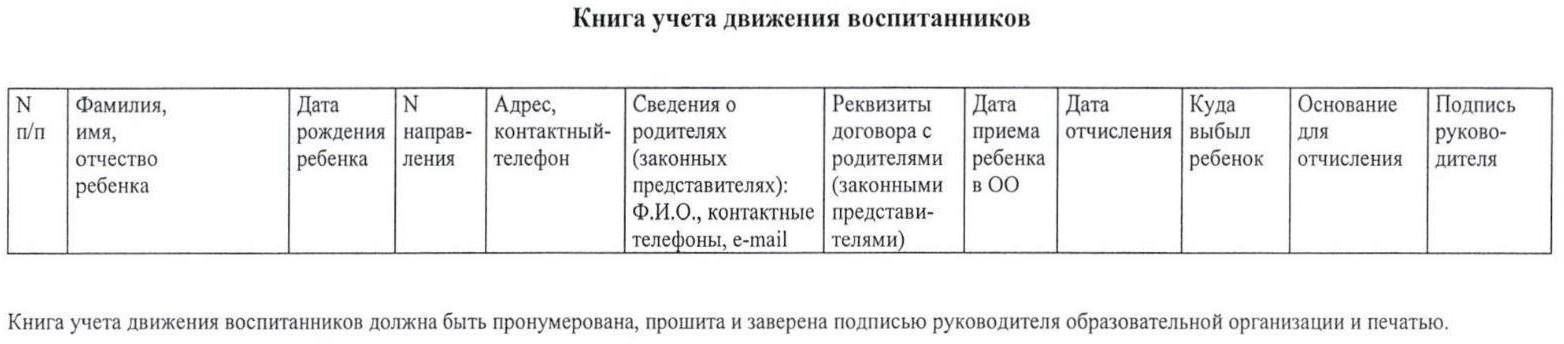                                                                                                                         Приложение  № 8 к Правилам приема Форма приказа о зачислении ребенка в образовательную организацию                                                                    ПРИКАЗ « О  приеме ребенка  ГБДОУ № 77      Фрунзенского района Санкт-Петербурга »Заведующий ГБДОУ детский сад № 77______________С.А. Ковалева                                                                                                                                                    Приложение № 9  к Правилам приема                                                                Форма уведомления об отказе                                                      в приеме ребенка в образовательное учреждениеУважаемый(ая)	!(ФИО заявителя)Настоящим уведомляетсяфамилия, имя, отчество родителя (законного представителя) ребенкатом, что ребенок 	(фамилия, имя, отчество ребенка, дата рождения ребенка)на  основании  Вашего заявления от	не может быть зачислен в Государственное бюджетное дошкольное образовательное учреждение детский сад № 77 Фрунзенского района Санкт-Петербурга (далее – ГБДОУ детский сад№ 77 Фрунзенского района СПб) по следующим основаниям:Непредставление документов, необходимых для оказания Государственной услуги, указанных в пункте 2.6.3 Административного регламента от  29.10.2021 г. № 2977-р(указать причину  отказа)Вы можете обратиться в Комиссию по комплектованию. При обращении заявителя в период комплектования ОУ (с 1 февраля по 30 июня текущего года) заявление в КАИС КРО восстанавливается по дате подачи заявления. Место в ОУ ребенку предоставляется при наличии свободного места, предлагаются вариативные формы дошкольного образования временно. В случае отсутствия места в ОУ или Вашего отказа от предложенных вариантов, заявление о постановке на учет переносится в список будущих воспитанников следующего года. При обращении заявителя в комиссию после периода комплектования заявление переходит в КАИС КРО в список будущих воспитанников следующего года. При отсутствии обращения заявителя в комиссию в течение двух лет заявление о постановке ребенка на учет исключается из списка будущих воспитанников ОУ.Дата		Исполнитель 	Подпись	№ п/пКатегория гражданНормативный акт1.Дети прокуроровФедеральный	закон	от	17.01.1992	№	2202-1«О прокуратуре Российской Федерации»2.Дети судейЗакон Российской Федерации от 26.06.1992 № 3132-1 «О статусе судей в Российской Федерации»3.Дети сотрудников   Следственногокомитета Российской ФедерацииФедеральный	закон	от	28.12.2010	№	403-ФЗ«О Следственном комитете Российской Федерации»4.Дети погибших (пропавших без вести), умерших, ставших инвалидами военнослужащих и иных лиц, участвовавших в выполнении задач на территориях Южной Осетии и АбхазииПостановление Правительства Российской Федерации от 12.08.2008 № 587 «О дополнительных мерах по усилению социальной защиты военнослужащих и сотрудников федеральных органов исполнительной власти, участвующих в выполнении задач по обеспечению безопасности и защите гражданРоссийской Федерации, проживающих на территориях Южной Осетии и Абхазии»5.Дети погибших (пропавших без вести), умерших, ставших инвалидами военнослужащих и иных лиц, участвовавших в выполнении задач на территории Северо-Кавказского	региона Российской ФедерацииПостановление Правительства Российской Федерации от 09.02.2004 № 65 «О дополнительных гарантиях и компенсациях военнослужащим и сотрудникам федеральных органов исполнительной власти, участвующим в контртеррористических операциях и обеспечивающим правопорядок и общественную безопасность на территории Северо-Кавказского регионаРоссийской Федерации»6.Дети погибших (пропавших без вести), умерших, ставших инвалидами военнослужащих и иных лиц, участвовавших в выполнении задач на территории Республики ДагестанПостановление Правительства Российской Федерации от 25.08.1999 №936 «О дополнительных мерах по социальной защите членов семей военнослужащих и сотрудников органов внутренних дел, Государственной противопожарной службы, уголовно-исполнительной системы, непосредственно участвовавших в борьбе с терроризмом на территории Республики Дагестан и погибших (пропавших без вести), умерших, ставших инвалидами в связи с выполнением служебных обязанностей»7.Дети граждан, получивших или перенесших лучевую болезнь и другие заболевания, а также ставших    инвалидами    вследствиекатастрофы на Чернобыльской АЭСЗакона Российской Федерации от 15.05.1991 № 1244-1«О социальной защите граждан, подвергшихся воздействию радиации вследствие катастрофы на Чернобыльской АЭС»8.Дети граждан, принимавших в составе подразделений особого риска непосредственное участие в испытаниях	ядерного	итермоядерного оружия, ликвидации аварий ядерных установокПостановление Верховного Совета Российской Федерации от 27.12.1991 № 2123-1 «О распространении действия Закона Российской Федерации «О социальной защите граждан, подвергшихся воздействию радиациивследствие катастрофы на Чернобыльской АЭС» на граждан из подразделений особого риска»9.Дети, один из родителей (законных представителей) которых участвует или участвовал в проведении специальной военной операции (в выполнении специальных задач) на территориях   Донецкой   НароднойРеспублики,   Луганской НароднойПостановление Правительства Санкт-Петербурга от 10.10.2022 № 928 «О дополнительных мерах социальной поддержки отдельных категорий граждан в связи с проведением специальной военной операции (выполнением    специальных    задач)    на    территорииДонецкой Народной Республики, Луганской Народной Республики      и      Украины      и      мобилизационныхРеспублики, Запорожской области, Херсонской области и Украины, в том числе призваны на военную службу по мобилизации вВооруженные Силы Российской Федерациимероприятий в период ее проведения» Постановление Правительства Санкт-Петербурга от 13.02.2023 № 101«О внесении изменений в постановление Правительства Санкт-Петербурга от 10.10.2022 № 928»10.Дети, являющиеся пасынками и падчерицами граждан, которые участвуют (участвовали) в проведении специальной военной операции	(в	выполнении специальных задач) на территориях Донецкой Народной Республики, Луганской Народной Республики, Запорожской области, Херсонской области и Украины, в том числе призван на военную службу по мобилизации в Вооруженные СилыРоссийской ФедерацииПостановление Правительства Санкт-Петербурга от 10.10.2022 № 928 "О дополнительных мерах социальной поддержки отдельных категорий граждан в связи с проведением специальной военной операции (выполнением специальных задач) на территориях Донецкой Народной Республики, Луганской Народной Республики, Запорожской области, Херсонской области и Украины и мобилизационных мероприятий в период ее проведения"Дети, родители (законные представители) которых имеют право на первоочередной прием в образовательное учреждениеДети, родители (законные представители) которых имеют право на первоочередной прием в образовательное учреждениеДети, родители (законные представители) которых имеют право на первоочередной прием в образовательное учреждение11.Дети военнослужащих, проходящихвоенную службу по контрактуФедеральный закон от 27.05.1998 № 76-ФЗ "О статусевоеннослужащих"12.Дети	военнослужащих, проходивших военную службу по контракту и уволенных при достижении ими предельноговозраста пребывания на военной службеФедеральный закон от 27.05.1998 № 76-ФЗ "О статусе военнослужащих"13.Дети	военнослужащих, проходивших военную службу по контракту и уволенных посостоянию здоровьяФедеральный закон от 27.05.1998 № 76-ФЗ "О статусе военнослужащих"14.Дети	военнослужащих, проходивших военную службу по контракту и уволенных в связи с организационно-штатнымимероприятиямиФедеральный закон от 27.05.1998 № 76-ФЗ "О статусе военнослужащих"15.Дети	сотрудников	полиции	инаходящиеся на их иждивении детиФедеральный закон от 07.02.2011 № 3-ФЗ "О полиции"16.Дети сотрудников полиции, погибших	(умерших)	и находившиеся на их иждивениидетиФедеральный закон от 07.02.2011№ 3-ФЗ "О полиции"17.Дети граждан, уволенных со службы в полиции по особым обстоятельствам, и находящиеся (находившиеся) на их иждивениидетиФедеральный закон от 07.02.2011№ 3-ФЗ "О полиции"18.Дети сотрудников учреждений и органов уголовно-исполнительной системы и находящиеся на их иждивении детиФедеральный    закон    от    30.12.2012    №        283-ФЗ "О социальных гарантиях сотрудникам некоторых федеральных органов исполнительной власти и внесении изменений в отдельные законодательные актыРоссийской Федерации"19.Дети сотрудников учреждений и органов уголовно-исполнительной системы, погибшие (умершие) и находившиеся на их иждивениидетиФедеральный    закон     от     30.12.2012     №     283-ФЗ "О социальных гарантиях сотрудникам некоторых федеральных органов исполнительной власти и внесении изменений в отдельные законодательные актыРоссийской Федерации"20.Дети	граждан,	уволенных	сослужбы в учреждениях и органахФедеральный	закон	от	30.12.2012	№	283-ФЗ"О	социальных	гарантиях	сотрудникам	некоторыхуголовно-исполнительной системы по особым обстоятельствам, и находящиеся (находившиеся) на ихиждивении детифедеральных органов исполнительной власти и внесении изменений в отдельные законодательные акты Российской Федерации"21.Дети сотрудников органов принудительного исполнения и находящиеся на их иждивении детиФедеральный    закон     от     30.12.2012     №     283-ФЗ "О социальных гарантиях сотрудникам некоторых федеральных органов исполнительной власти и внесении изменений в отдельные законодательные актыРоссийской Федерации"22.Дети сотрудников органов принудительного	исполнения, погибшие	(умершие),	и находившиеся на их иждивениидетиФедеральный    закон     от     30.12.2012     №     283-ФЗ "О социальных гарантиях сотрудникам некоторых федеральных органов исполнительной власти и внесении изменений в отдельные законодательные актыРоссийской Федерации"23.Дети граждан, уволенных со службы в органах принудительного исполнения	по	особым обстоятельствам, и находящиеся(находившиеся) на их иждивении детиФедеральный    закон     от     30.12.2012     №     283-ФЗ "О социальных гарантиях сотрудникам некоторых федеральных органов исполнительной власти и внесении изменений в отдельные законодательные акты Российской Федерации"24.Дети сотрудников федеральной противопожарной	службы Государственной противопожарной службы и находящиеся на ихиждивении детиФедеральный    закон     от     30.12.2012     №     283-ФЗ "О социальных гарантиях сотрудникам некоторых федеральных органов исполнительной власти и внесении изменений в отдельные законодательные актыРоссийской Федерации"25.Дети сотрудников федеральной противопожарной	службы Государственной противопожарной службы, погибшие (умершие), инаходившиеся на их иждивении детиФедеральный    закон     от     30.12.2012     №     283-ФЗ "О социальных гарантиях сотрудникам некоторых федеральных органов исполнительной власти и внесении изменений в отдельные законодательные акты Российской Федерации"26.Дети граждан, уволенных со службы	в	федеральнойпротивопожарной		службе Государственной противопожарной службы	по	особым обстоятельствам, и находящиеся (находившиеся) на их иждивениидетиФедеральный    закон     от     30.12.2012     №     283-ФЗ "О социальных гарантиях сотрудникам некоторых федеральных органов исполнительной власти и внесении изменений в отдельные законодательные акты Российской Федерации"27.Дети сотрудников таможенных органов Российской Федерации и находящиеся на их иждивении детиФедеральный    закон     от     30.12.2012     №     283-ФЗ "О социальных гарантиях сотрудникам некоторых федеральных органов исполнительной власти и внесении изменений в отдельные законодательные актыРоссийской Федерации"28.Дети сотрудников таможенных органов Российской Федерации, погибшие	(умершие),	инаходившиеся на их иждивении детиФедеральный    закон    от    30.12.2012    №        283-ФЗ "О социальных гарантиях сотрудникам некоторых федеральных органов исполнительной власти и внесенииизменений в отдельные законодательные акты Российской Федерации"29.Дети граждан, уволенных со службы в таможенных органах Российской Федерации по особым обстоятельствам, и находящиеся (находившиеся) на их иждивениидетиФедеральный    закон     от     30.12.2012     №     283-ФЗ "О социальных гарантиях сотрудникам некоторых федеральных органов исполнительной власти и внесении изменений в отдельные законодательные акты Российской Федерации"30.Дети из многодетных семейУказ Президента Российской Федерации от 05.05.1992№ 431 "О мерах по социальной поддержке семей"31.Дети-инвалидыУказ Президента Российской Федерации от 02.10.1992№ 1157 "О дополнительных мерах государственной поддержки инвалидов"32.Дети, один из родителей которыхУказ Президента Российской Федерации от 02.10.1992является инвалидом№ 1157 "О дополнительных мерах государственнойподдержки инвалидов"33.Дети сотрудников, проходящих службу в войсках национальной гвардииФедеральный закон от 03.07.2016 № 227-ФЗ "О внесении изменений в отдельные законодательные акты Российской Федерации и признании утратившими силу отдельных законодательных актов (положений законодательных актов) Российской Федерации в связи спринятием Федерального закона "О войсках национальной гвардии Российской Федерации"34.Дети военнослужащих   по   местужительства их семейФедеральный закон от 27.05.1998 № 76-ФЗ "О статусевоеннослужащих"Дети, родители (законные представители) которых имеют право преимущественного приема вобразовательное учреждениеДети, родители (законные представители) которых имеют право преимущественного приема вобразовательное учреждениеДети, родители (законные представители) которых имеют право преимущественного приема вобразовательное учреждение35.Дети, в том числе усыновленные (удочеренные) или находящиеся под опекой или попечительством в семье, включая приемную семью, в случаях, если в указанном образовательном	учреждении обучаются их братья и (или) сестры (полнородные и неполнородные, усыновленные (удочеренные), и (или)	дети,			опекунами (попечителями) которых являются родители (законные представители) ребенка, в отношении которого подается заявление, или дети, родителями			(законными представителями)				которых являются опекуны (попечители)ребенка, в отношении которого подается заявлениеФедеральный закон от 29.12.2012 № 273-ФЗ "Об образовании в Российской Федерации"36.Дети	из	семей,	в	которых воспитывается ребенок-инвалидРаспоряжение Комитета по образованию от 18.11.2014№ 5208-р "Об определении категорий детей, имеющих преимущественное право зачисления на обучение в государственные дошкольные образовательные организации и в государственные общеобразовательныеорганизации Санкт-Петербурга"37.Дети, родитель (законный представитель) которых занимает штатную должность в данном образовательном учрежденииРаспоряжение Комитета по образованию от 18.11.2014№ 5208-р "Об определении категорий детей, имеющих преимущественное право зачисления на обучение в государственные         дошкольные         образовательныеорганизации и в государственные общеобразовательные организации Санкт-Петербурга"38.Дети – сироты и дети, оставшиеся без попечения родителейРаспоряжение Комитета по образованию от 21.07.2023 № 951-р «О внесении изменений в распоряжение Комитета по образованию от 29.10.2021 № 2977-р»39.Дети	из	семей	беженцев	и вынужденных переселенцевРаспоряжение Комитета по образованию от 21.07.2023 №951-р «О внесении изменений в распоряжение Комитета по образованию от 29.10.2021 № 2977-р»40.Дети из семей, являющихся получателями государственной социальной помощи, в соответствии с      Федеральным      законом      от17.07.199 № и178-ФЗ «О государственной	социальной помощи» Распоряжение Комитета по образованию от 21.07.2023 № 951-р «О внесении изменений в распоряжение        Комитета        пообразованию от 29.10.2021 № 2977-рРаспоряжение Комитета по образованию от 21.07.2023№ 951-р «О внесении изменений в распоряжение Комитета по образованию от 29.10.2021 № 2977-р»41.Дети граждан, удостоенных премиями Правительства Санкт-Петербурга «За активное участие в охране общественного порядка в Санкт-Петербурге» и «Лучший народный дружинник Санкт-Петербурга»Распоряжение Комитета по образованию от 25.09.2023 № 1242-р «О внесении изменения в распоряжение комитета по образованию от 18.11.2014 № 5208-рЗаведующий ГБДОУ №77Фрунзенского района Санкт-ПетербургаПодпись:__________________ / С.А. Ковалева/Дата______________________М.П.Заказчик:__________________________________________________________________________________ Подпись:_____________/_________________/Дата______________________Наименование дополнительной образовательной услугиФорма предоставления (оказания) услуги (индивидуальная, групповая)Наименование образовательной программы (части образовательной программы)Количество занятийКоличество занятийСтоимость, руб.Стоимость, руб.Наименование дополнительной образовательной услугиФорма предоставления (оказания) услуги (индивидуальная, групповая)Наименование образовательной программы (части образовательной программы)В неделювсего1 занятиеМесяц(8занятий)Изобразительная деятельностьгрупповая«Изобразительная деятельность в детском саду»28Стретчинггрупповая«Игровой стретчинг»28Подготовка к школегрупповая«Веселая читайка»28Ритмикагрупповая«Ритмика»28Заведующий ГБДОУ №77 Заказчик:Фрунзенского районаСанкт-Петербурга 	_Подпись:Подпись: 	/ С.А.Ковалева/ 	/	/Дата 	Дата 	М.П.НаименованиеПри согласии поставить «ДА»на сайте  детского сада № 77 http://www.77spbtvoysadik.ruв группе «Вести из ОУ Фрунзенского района» в контактена стендах детского садана буклетах, альбомахна видеоматериалах о работе ОУ№Ф.И.О. (законногопредставителя)Дата приемазаявленияПереченьпринятых документовПодпись родителя(законного представителя)Подписьответственного лицаГосударственное бюджетное дошкольное образовательное         учреждение детский сад № 77 Фрунзенского районаСанкт-Петербурганаименование организации№ документаДата составленияНа основании направления от _______________№_______________ комиссии по комплектованию государственных образовательных учреждений, реализующих образовательную программу дошкольного образования  Фрунзенского района Санкт-Петербурга, заявления о приеме ребенка в ОУ родителя (законного представителя), договора об образовании по образовательным программам дошкольного образования,  приказываю:Принять  для посещения в группу общеразвивающей направленности с__________20_____г.______________________________________     _______________________      (Фамилия, имя ребенка)                                     (Дата рождения)